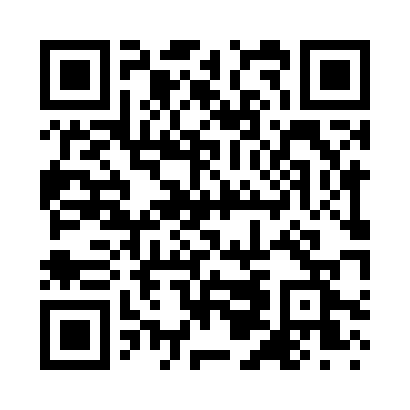 Prayer times for Sadora, EstoniaWed 1 May 2024 - Fri 31 May 2024High Latitude Method: Angle Based RulePrayer Calculation Method: Muslim World LeagueAsar Calculation Method: HanafiPrayer times provided by https://www.salahtimes.comDateDayFajrSunriseDhuhrAsrMaghribIsha1Wed2:475:161:076:228:5911:202Thu2:465:141:076:239:0111:213Fri2:455:111:076:249:0311:214Sat2:445:091:076:269:0511:225Sun2:435:071:066:279:0711:236Mon2:425:041:066:289:1011:247Tue2:415:021:066:309:1211:258Wed2:405:001:066:319:1411:269Thu2:394:571:066:329:1611:2710Fri2:384:551:066:339:1811:2811Sat2:374:531:066:359:2011:2912Sun2:364:511:066:369:2311:3013Mon2:354:491:066:379:2511:3114Tue2:354:471:066:389:2711:3115Wed2:344:441:066:399:2911:3216Thu2:334:421:066:409:3111:3317Fri2:324:401:066:429:3311:3418Sat2:314:391:066:439:3511:3519Sun2:314:371:066:449:3711:3620Mon2:304:351:066:459:3911:3721Tue2:294:331:066:469:4111:3822Wed2:294:311:076:479:4311:3923Thu2:284:291:076:489:4511:3924Fri2:274:281:076:499:4711:4025Sat2:274:261:076:509:4811:4126Sun2:264:251:076:519:5011:4227Mon2:264:231:076:529:5211:4328Tue2:254:221:076:539:5411:4329Wed2:254:201:076:549:5511:4430Thu2:244:191:076:549:5711:4531Fri2:244:171:086:559:5811:46